                                                      Zdrowych i pogodnych		Świąt Bożego Narodzenia,pełnych wiary, nadziei i miłości,serdecznych spotkań w gronierodziny i wśród przyjaciółoraz szczęśliwego Nowego RokuSkłada  Państwu Komisja Zakładowa NSZZ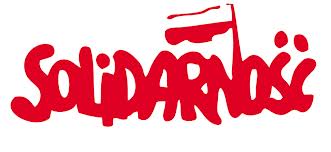 Uniwersytetu Jagiellońskiego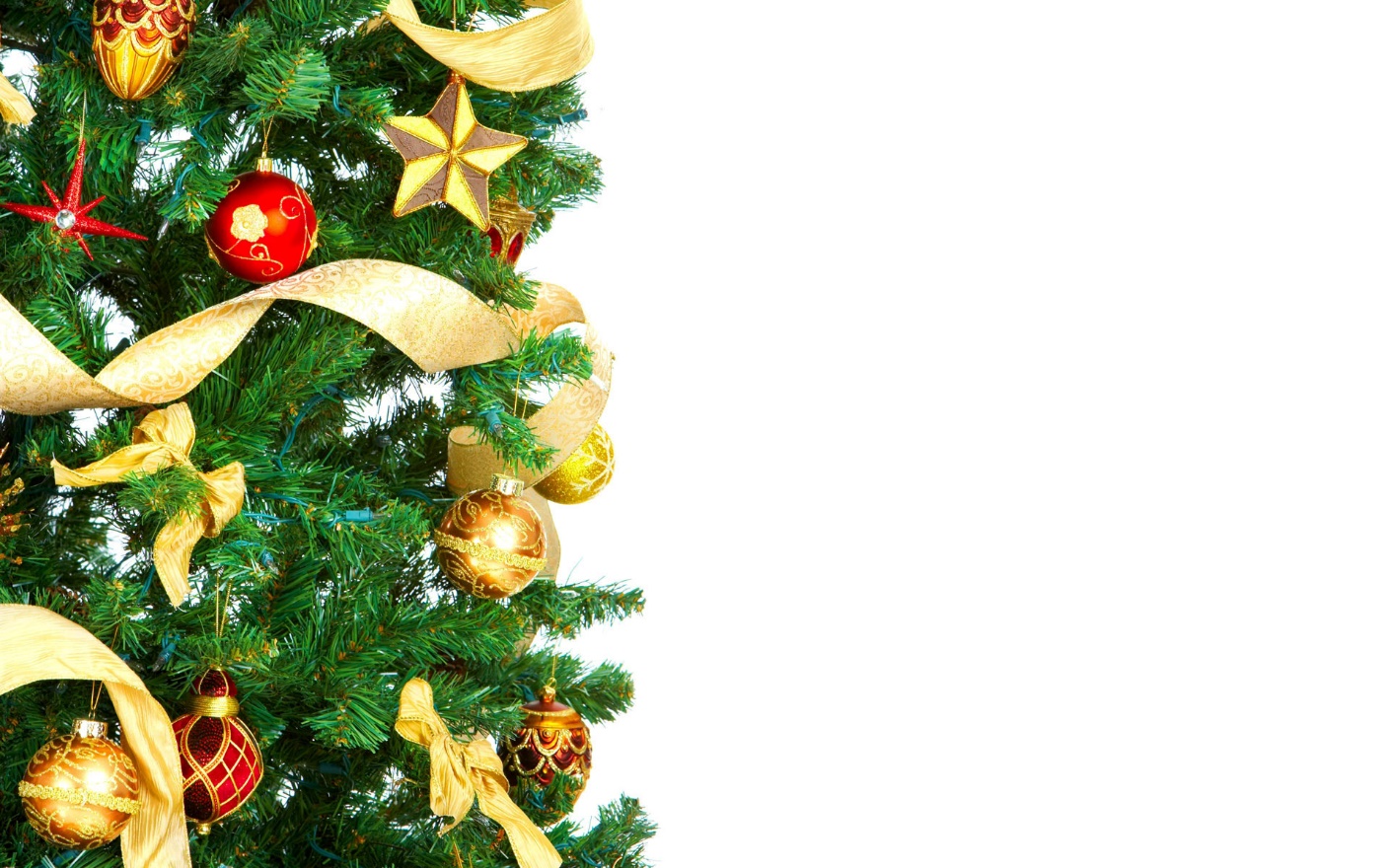 